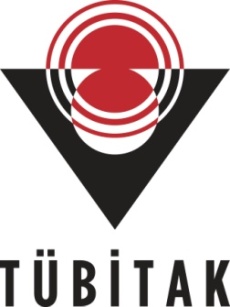 
European Research Council (ERC) Support ProgramResearch Proposal Proposal Full TitleCover Page:Name of the Project Coordinator Name of the host institution for the project Proposal duration in months (24 months max.)Text highlighted in grey should be deleted. Proposal summary (identical to the abstract from the application on E-BİDEB). The abstract (summary) should, at a glance, provide the reader with a clear understanding of the objectives of the research proposal and how they will be achieved. It must therefore be short and precise and should not contain confidential information. Please use plain typed text, avoiding formulae and other special characters. The abstract must be written in English. There is a limit of 4000 characters (spaces and line breaks included).Key words:The scientific proposal (max. 20 pages, references do not count towards the page limits) Please respect the following formatting constraints: Arial, font size 11, margins (2.0cm side and 1.5cm top and bottom), single line spacing.Section a. Improvements to the ERC ProposalSection b. Methodology (This section also includes work plan & risk management strategy)(The methodology should give the scientific relevance and implementation/feasibility of the proposed improvements)Section c. Host Institution (Infrastructure)(This section should explain the appropriateness of the host institution for implementation of proposal)Section d. Resources (including project costs)(Note: State and fully justify the amount of funding considered necessary to fulfil the objectives for the duration of the project. All eligible costs requested, should be included in the budget. Please use whole TL values only.)Please fill the summary table according to your statements above:*Work package (WP) means a major sub-division of the proposed project.The main WP to be included in the project, duration of each WP and by whom each WP to be carried out should be written in the work-time schedule. The project coordinator, researcher and personnel to be assigned to each work package are described in detail. The literature review, preparation stages for progress and final report, dissemination activities, writing articles and purchasing of any material to be used during the project should not be shown as separate WP(*) Please specify the scholars as “doctoral fellow 1-2-3”, “post-doc fellow 1-2” etc..Please select which ERC program you are going to apply after this supportStarting Grants 	 Consolidator Grants        Advanced Grants        Synergy GrantsATTACHMENTS(Please attach each one of the below documents as an annex of your proposal)ReferencesEvaluation reports (grade A or B) of rejected ERC proposal Complete document of rejected ERC proposal (in order to be able to evaluate the improvements to be presented in the 2247-B project proposal)DECLARATIONSETHICAL ISSUES TABLEPlease fill in the ethical issue table by ticking either the Yes-box or the No-box for each question. Please note that if you answer Yes to any of the questions below, you are requested to provide additional information.Ethics Self-AssessmentSpecify 5-8 key words most related with your proposal.BUDGET AND EXPENDITURE ITEMBUDGET AND EXPENDITURE ITEMBUDGET AND EXPENDITURE ITEMREQUESTED BUDGETDetailed InformationDetailed InformationDetailed InformationDetailed InformationDetailed InformationFellowship for doctorate(employed/unemployed: 5.500 / 20.000TL/month)Fellowship for post-doctorate(27.000TL/month)Duration (Months)NumberREQUESTED BUDGETDetailed InformationDetailed InformationDetailed InformationDetailed InformationDetailed InformationEmployed doctorate students requestedPlease give reason of number of fellows requested and describe their duty and contrubition to proposed projectPlease give reason of number of fellows requested and describe their duty and contrubition to proposed projectPlease give reason of number of fellows requested and describe their duty and contrubition to proposed projectPlease give reason of number of fellows requested and describe their duty and contrubition to proposed projectPlease give reason of number of fellows requested and describe their duty and contrubition to proposed projectUnemployed doctorate students requestedPlease give reason of number of fellows requested and describe their duty and contrubition to proposed projectPlease give reason of number of fellows requested and describe their duty and contrubition to proposed projectPlease give reason of number of fellows requested and describe their duty and contrubition to proposed projectPlease give reason of number of fellows requested and describe their duty and contrubition to proposed projectPlease give reason of number of fellows requested and describe their duty and contrubition to proposed projectPost doctorate students requestedPlease give reason of number of fellows requested and describe their duty and contrubition to proposed projectPlease give reason of number of fellows requested and describe their duty and contrubition to proposed projectPlease give reason of number of fellows requested and describe their duty and contrubition to proposed projectPlease give reason of number of fellows requested and describe their duty and contrubition to proposed projectPlease give reason of number of fellows requested and describe their duty and contrubition to proposed projectTotal FellowshipTotal FellowshipBudget Expense TermsBudget Expense TermsBudget Expense TermsBudget Expense TermsDetailed InformationResearch GrantResearch GrantResearch GrantStart Date1st Progress Report2nd Progress Report3rd Progress ReportDetailed InformationEquipmentEquipmentEquipmentPlease specify reason briefly why each item is neededConsumablesConsumablesConsumablesPlease specify reason briefly why each item is neededService ProcurementService ProcurementService ProcurementPlease specify reason briefly why each item is neededTravel (Domestic/Abroad)Travel (Domestic/Abroad)Travel (Domestic/Abroad)Please specify reason briefly why each item is neededTOTAL RESEARCH COSTSat max: 1.650.000 TLTOTAL RESEARCH COSTSat max: 1.650.000 TLTOTAL RESEARCH COSTSat max: 1.650.000 TLPlease specify reason briefly why each item is neededWP NoWP Name and DescriptionResponsible Team Member (with roles)MONTHSMONTHSMONTHSMONTHSMONTHSMONTHSMONTHSMONTHSMONTHSMONTHSMONTHSMONTHSMONTHSMONTHSMONTHSMONTHSMONTHSMONTHSMONTHSMONTHSMONTHSMONTHSMONTHSMONTHSWP NoWP Name and DescriptionResponsible Team Member (with roles)1234567891011121314151617181920212223241) The Coordinator declares to have the explicit consent of all applicants on their participation and on the content of this proposal.2) The Coordinator declares that the information contained in this proposal is correct and complete. 3) The Coordinator declares that this proposal complies with ethical principles (including the highest standards of research integrity and including, in particular, avoiding fabrication, falsification, plagiarism or other research misconduct).Research on HumansYESNO1. Does your research involve human participants?a. Are they volunteers for social or human science research?b. Are they vulnerable individuals or groups?c. Are they children/minors?d. Are they patients?e. Are they healthy volunteers (e.g. for medical studies)?2. Does your research involve physical interventions on the study participants?a. Does it involve invasive techniques?b. Does it involve collection of biological samples?Privacy IssuesYESNO3. Does your research involve personal data collection and/or processing?a. Does it involve the collection and/or processing of sensitive personal data (e.g. health, sexual lifestyle, ethnic, political opinion, religious or philosophical conviction)?b. Does it involve processing or genetic information?c. Does it involve tracking or observation of participants?Third CountriesYESNO4. Does your research involve other countries?5. Do you plan to use local resources (e.g. animal and/or human tissue samples, genetic material, live animals, human remains, materials of historical value, endangered fauna or flora simples, etc.)?6. Do you plan to import any material from other countries into Turkey?7. Do you plan to import any material from the Turkey to other countries?8. If your research involves low and/or lower middle-income countries, are benefits-sharing measures foreseen?9. Could the situation in the country put the individuals taking part in the research at risk?Environment, Health and SafetyYESNO10. Does your research involve the use of elements that may cause harm to the environment, to animals or plants?11. Does your research deal with endangered fauna and/or flora and/or protected areas?12. Does your research involve the use of elements that may cause harm to humans, including research staff?Dual UseYESNO13. Does your research have the potential for military applications?MisuseYESNO14. Does your research have the potential for malevolent/criminal/terrorist abuse?Other Ethics IssuesYESNO15. Are there any other ethics issues that should be taken into consideration? If yes, please specify:If your answer was Yes to one or more questions in the Ethical Issue Table (above), you must elaborate how you plan to cope with this/these issue(s). Please note down in the following field at first the number of the question(s) you ticked in the Ethical Issue Table and then provide information on how you address the mentioned ethical issue. In addition, you can (if applicable) refer to the corresponding page of your research proposal.